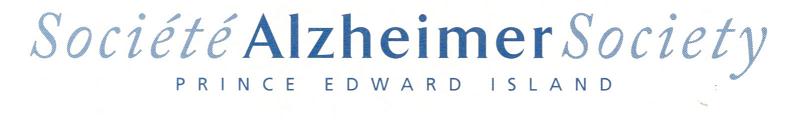 A Directory of Services for Individuals and Families Affected by Alzheimer’s Disease and Other Dementias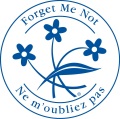 Alzheimer Society of PEI 166 Fitzroy StreetCharlottetown PE C1A 1S1Tel: (902) 628-2257, 1-866-628-2257Fax: (902) 368-2715Email: society@alzpei.ca   Website: www.alzheimer.ca/pei  Charitable Registration Number: 1387 91389 RR0001SECTION 1: YOUR PERSONAL RECORDNAME(S): _________________________________________________STREET ADDRESS:___________________________________________
CITY/PROVINCE:_____________________________________________POSTAL CODE:______________________________________________TELEPHONE NUMBER(S):______________________________________MEDICAL INFORMATION:
BLOOD TYPE  & MEDICATIONS:________________________________ALLERGIES: ________________________________________________PHYSICIAN(S) :______________________________________________
PHYSICIAN’S PHONE NUMBER: ________________________________HEALTH CARD NUMBER:______________________________________INSURANCE PROVIDER & NUMBER: ____________________________PERSON TO CONTACT IN CASE OF EMERGENCY:NAME:     __________________________________________________ADDRESS:__________________________________________________PHONE NUMBER(S): _________________________________________INTRODUCTIONThis resource directory aims to provide information on the available community resources for people living with dementia and their caregivers in Prince Edward Island.  Our best effort has been made to ensure that the information contained in this resource directory is accurate and up-to-date at the time of publication. This resource directory is available online (http://www.alzheimer.ca/en/pei/First-Link/Resources) and in print.  If you notice any errors or would like to add something in the resource directory, please contact us by phone at 1-902-628-2257 or through email at education@alzpei.ca.   SECTION 2: EMERGENCY SERVICES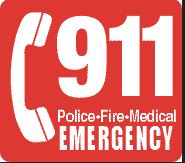 In the event of an emergency, call 9-1-1
AMBULANCE: Island EMS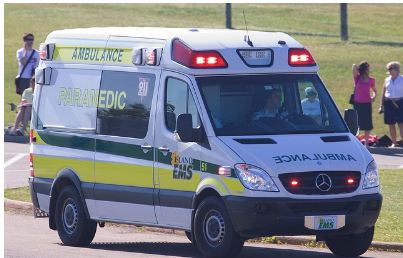 902-892-9995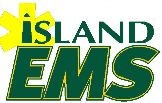 www.islandems.ca/Pages/home.aspxFIRE: Fire Departments9-1-1
https://www.princeedwardisland.ca/en/information/justice-and-public-safety/fire-services-throughout-pei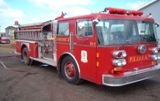 MEDICALERT® SAFELY HOME®1-855-581-3794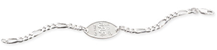 www.medicalert.ca/safelyhome  *See section 3 for more detailsCITY POLICE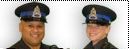 RCMP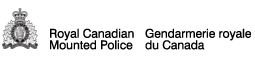 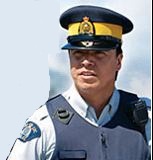 ISLAND HELP LINE (CRISIS)1-800-218-2885www.healthpei.ca/islandhelplinehttps://www.theislandhelpline.com/24 hour, bilingual and confidential telephone service that provides information, support or help to Islanders who are in a crisis.SEARCH AND RESCUE/COAST GUARD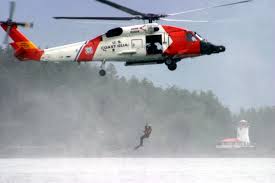 1-800-565-1582 or 902-427-8200www.peisara.ca/POISON CONTROL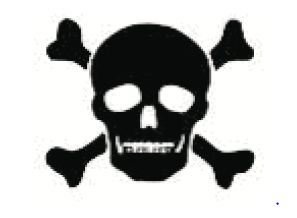 1-800-565-8161www.capcc.ca/SECTION 3: ALZHEIMER SOCIETY OF PEI SERVICESALZHEIMER SOCIETY OF PEI SUPPORT GROUPS	Organized by the Alzheimer Society of PEI, these support groups are available in all regions across the Island. Family and friends are encouraged to attend. Groups average 6-10 participants. Information is shared, tips for coping are explored, and people feel very supported. Other services, including counselling, education, and mediation, are available by calling the Alzheimer Society at, 628-2257; 1-866-628-2257 or visiting www.alzheimer.ca/pei. 
ALZHEIMER SOCIETY OF PEI  EDUCATION, PROGRAMS & SERVICESMedicAlert® Safely Home®1-855-581-3794www.medicalert.ca/safelyhome           A nationwide program designed to help identify the person who is lost and to assist in a safe return home.  Personal information and hotline number are engraved on a MedicAlert bracelet or necklace that is worn by the person with dementia. Police can quickly identify them by calling the hotline.Membership includes: 24 hour emergency hotline staffed with medically-trained specialists.Emergency Hotline available within 5 seconds & immediately supply the first-responders with loved one’s emergency contact information and critical health information.Emergency hotline specialists will contact caregivers to alert them regarding location of individual once the hotline is called.24/7 access to loved one’s secure personal online health record for easy updating.Canadian MedicAlert Foundation2005 Sheppard Avenue EastSuite 800Toronto, ON M2J 5B4Cost: $60 per yearPublic Education: Presentations & Workshops	          We offer a series of information sessions, each having a unique focus on Alzheimer’s disease and other related dementias. Workshops are developed and delivered to health care, education facilities, and community groups upon request.Counselling          Counselling is available free of charge to all Island individuals who are dealing with the effects of caring for someone living with Alzheimer’s disease or a related dementia. Counselling is also available through telephone support and family interventions. First Link®           First Link® is a program designed to assist individuals living with Alzheimer’s disease and related dementias (ADRD), their family members , and caregivers. Partnering with physicians, health professionals and community, we will create a support system for individuals at the point of diagnosis and will link Islanders to a community of education and services.Support Groups          We advocate for the value of mutual support though our caregiver support groups. See the previous page for times and locations. Facilitated by family caregivers, these groups provide an opportunity to learn more about Alzheimer’s Disease and other dementias, to discuss difficult issues, and to share strategies for coping.Resource Centre          Our resources include a complete section of brochures and fact sheets, as well as books, audio-visual materials, journals, and newsletters. Materials may also be requested by phone or email. Brochures are also available for viewing/downloading online.Volunteers – Help us to Help Others	Volunteers make a world of difference to our organization. To become a volunteer or a donor to the Alzheimer Society of PEI, contact us today!SECTION 4: PERSONAL SECURITYSECTION 5: RESPITE CAREWhat is respite? Respite is short term, temporary care provided so that you can take a break from the daily routine of care giving for someone.  Respite can vary from a few short hours, to a week or may even involve overnight care.  Respite may be provided in your home or in a community location.DAY RESPITEDay respite programs offered by long-term care facilities provide you, the care-giver, an opportunity to take a break from the daily routine of caring for someone with a dementia-related disorder.  However, a referral by your local Home Care office (www.healthpei.ca/homecare) is required to access the following public programs.AlbertonCharlottetownMontagueSourisSummersideHunter RiverMontagueO’LearySourisSummersideNote: Community Care facilities (See Section 6, pg. 20) provide respite care if they have any openings. However, access to these programs is based on receiving a level 3 assessment by your local Home Care office.PRIVATE IN HOME RESPITECharlottetownSECTION 6: COMMUNITY & LONG-TERM CARE FACILITIES
What is Long-Term Care? 	A facility that provides 24-hour nursing care and supervision to those who have been assessed as needing to live in a place with 24-hour access to nursing staff. Half of the long-term care homes in PEI are public and the remainder are privately-owned. Privately-owned homes must be licensed to operate. What is community care?
 	A community care facility is a private or cooperative facility that provides accommodation, meals, housekeeping, assistance, and supervision with daily activities and with personal care. 24-hour nursing is not provided. The cost of accommodation is the resident’s responsibility – though financial assistance may be available on a limited basis in certain cases Must be licensed to operate.What are dual facilities?
 	Facilities that are licensed to provide both community care and nursing care in the same facility. Can be helpful for spouses who require different levels of care but wish to stay in the same place.What to do when considering long-term care placement? 	When considering placement, it is important to visit homes to observe the environment and meet the staff. The caring personalities of the staff should be among the most important considerations when making your choice. 	The following are the Home Care numbers for each region. The Home Care Office will arrange a health assessment and an assessment of financial resources. These assessments will determine the individual’s eligibility for long-term care or community care placement.HOME CARE OFFICESPlease Note:
 	The placement assessment will involve a determination of your financial resources. For more information, please see page 66.LONG-TERM CARE FINANCIAL ASSISTANCEGOVERNMENT LONG-TERM CARE HOMES (Alphabetical by community)PRIVATE LONG-TERM CARE HOMES (Alphabetical by community)BelfastCharlottetownClinton/KensingtonCrapaudCOMMUNITY CARE FACILITIES (Alphabetical by community)AlbertonBelfastCharlottetownClintonClyde RiverCrapaudHunter RiverKensingtonMiscoucheMontagueO’LearySherwoodSourisStratfordSummersideTignishWellington*provide both community care and nursing care (Dual Facilities)SECTION 7: PHYSICIANS, WALK-IN CLINICS, HOSPITALSHealthPEI’s 811 Service (www.healthpei.ca/811)811 (hearing-impaired invidiuals may access this service by dialing 711 which is TTY), provides Islanders with reliable, easy access to health care information from a trusted source.  With the 811 service, Registered Nurses (RN’s) will help you navigate the health system, seek the appropriate type of care, and give you the advice and information you need.HOSPITALS (Alphabetical by community)Note: If you are unsure whether or not your loved one needs to visit the ER, call the Alzheimer Society at 902-628-2257.FLU VACCINATIONS
Call to book appointments with public health:For further inquiries, contact your local Health Centre:HEALTH CENTRES (Alphabetical by community)
Health Centres (www.healthpei.ca/healthcentres) consist of teams of physicians, nurse practitioners, nurses, licensed practical nurses, and diabetes educators.ABORIGINAL HEALTH AND WELLNESS CENTRES WALK IN CLINICS (Alphabetical by community)Skip the Waiting Room (https://skipthewaitingroom.com) allows clients to register for walk-in clinics online beforehand to reduce waiting time.CharlottetownCrapaudHunter RiverMorellO’LearySourisStratfordSummersidePUBLIC HEALTH NURSING (Alphabetical by community)GENERAL PRACTITIONERSQueens CountyPrince CountyKings CountyVETERANS AFFAIRS PRACTITIONERSPROVINCIAL GERIATRICIANSProvincial Geriatric Program, Health PEIThe provincial geriatric program provides individualized geriatric assessment to older adults with complex diagnostic care and support needs. The program responds to referrals from physicians requesting specialized assessment of their patients who may be experiencing difficulties in areas such as memory, mobility and gait, daily function (ie bathing, cooking, dressing etc.), depression, and medication management. 

 	The program staff includes, two geriatricians, a geriatric nurse specialist, and administrative support. The program uses a team approach to provide support to patients, families, caregivers, physicians, home care, rehabilitative services, and others dealing with health issues of the frail elderly. Assessment is provided in office, institutional, community, and home settings as needed across PEI. Education and information to caregivers, staff, and community groups is also an integral component of the service.PALLIATIVE CARENEUROLOGISTSSECTION 8: SPECIALIZED HEALTHCARE SERVICESSPEECH LANGUAGE PATHOLOGY/AUDIOLOGYVisit www.peispeechhearing.ca/public for additional information about speech therapy services across PEI.HEARING AID SERVICESVISION CARECANCER SCREENING PROGRAMSDENTAL PUBLIC HEALTHDENTURE SERVICESPEI NATURAL HEALTH SOCIETIES & ASSOCIATIONSMENTAL HEALTH AND ADDICTION SERVICESPROVINCIAL DIABETES PROGRAMHEALTH PEI COMMUNITY DIETITIAN SERVICES 	Public can access this program through a referral from social workers, physicians, public health nurses and financial workers, or by contacting a dietitian directly. Clients usually see the dietitian in their office, but in-home visits can be arranged under special circumstances. The service is free to all clients. OTHER COMMUNITY MEAL/NUTRITION RESOURCESPHYSIOTHERAPY AND OCCUPATIONAL THERAPYPHYSIO-THERAPY DEPARTMENTS (HOSPITALS)OXYGEN THERAPYFOOT CARE CLINICSCharlottetownQueens County AreaEast Prince AreaWest Prince AreaEastern Kings AreaSouthern Kings AreaIN-HOME FOOT CAREMUSIC THERAPYMusic therapy is the use of music by an accredited music therapist to promote, maintain, and restore mental, physical, emotional, and spiritual health.  Please see the Canadian Association for Music Therapy (https://www.musictherapy.ca/) or Atlantic Music Therapy Assocation website(www.atlanticmusictherapy.ca/index.php) for more information.SECTION 9: MEDICAL EQUIPMENT AND SUPPLIESTo purchase or rent medical supplies or equipment within your community, you can also contact your local pharmacy (see listings below).MEDICAL EQUIPMENT FOR PURCHASEHOME EQUIPMENT LOAN (Alphabetical order)Short term loan of specialized equipment is available on a short term basis for a small fee.  A referral from specific health care professionals is usually required. PHARMACIES (Alphabetical order)PROVINCIAL PROGRAMSSECTION 10: HEALTHY LIVINGACTIVE LIVING PROGRAMS FOR SENIORSFITNESS CLUBS & GYMSCharlottetownSummersideOther Locations (Alphabetical by community)SECTION 11: OTHER GOVERNMENT SERVICESSENIORS HOUSING PROGRAMThe federal and provincial governments provide funding for building and maintaining Seniors' Housing projects.

 	There are seniors' housing apartment-style rental units in 34 communities across the province. Islanders aged 60 and older are eligible for assistance. Islanders who are 55 and older who have a disability are eligible to apply and will be given consideration based on the availability of seniors units. Tenants are selected based on their level of need. Staff consider their income, assets, health, age, present housing and the length of time the application has been on file. Rent is 25 per cent of the tenant's income.See Appendix for Application Form or download form at:www.gov.pe.ca/sss/index.php3?number=1037028&lang=EISLAND INFORMATION SERVICESCANADA PENSION/SERVICE CANADA
DEPARTMENT OF ENVIRONMENT, LABOUR AND JUSTICEPEI SOCIAL ASSISTANCE PROGRAM (Alphabetical by community)HEALTH & SOCIAL SERVICESSERVICE CANADAVETERAN’S AFFAIRSTAXATION SERVICESREVENUE CANADA VOLUNTEER PROGRAM (Tax Year:2019)CANADA BENEFITS FINDERProvides information about available Federal and Provinical benefits based on responses to a variety of questions.www.canadabenefits.gc.ca/f.1.2cw.3zardq.5esti.4ns@.jspSECTION 12: LEGAL & FINANCIAL SERVICESCOMMUNITY LEGAL INFORMATION ASSOCIATION OF PEI (CLIA PEI) Provides understandable, useful information about laws and the justice system.  Legal information available on all subjects. Free.LEGAL AIDProvide representation in family and criminal law to clients who, for financial reasons, would be unable to obtain essential legal services from the private sector. CONSUMER INFORMATION AND COMPLAINTSBANKING SERVICESTo inquire if services such as direct deposit, bill payments, or discounts for seniors are offered, contact your local branch.POWER OF ATTORNEY/PUBLIC TRUSTEE/PUBLIC GUARDIAN 	You give a power of attorney to someone you trust to look after your affairs. You may also give a power of attorney to the Public Trustee if you have no other person to act on your behalf. Similarly, the Public Guardian is a substitute decision maker for those who are incapable of making their own decisions in regards to personal matters.  For more information please see the “Powers of Attorney” document released by CLIA PEI: www.cliapei.ca/sitefiles/File/publications/PLA7.pdfPEI HUMAN RIGHTS COMMISSIONLAW SOCIETY/LAWYERSVICTIM SERVICESADULT PROTECTION PROGRAM(Service of Home Care PEI)SECTION 13: HOME CAREP.E.I. HOME CARE AND SUPPORT PROGRAMThe PEI Home Care Program (www.healthpei.ca/homecare) provides care and services to maintain or improve health, independence and quality of life for clients and their caregivers.   Home Care offers short-term care to clients recovering from surgery or acute medical conditions; long-term care and support to allow people living with chronic conditions to continue living in the community; and palliative care to provide comfort and support to individuals living with a life-threatening illness.
Home Care offers a wide range of services, including:AssessmentCare coordinationNursingPersonal care and support – assistance with activities of daily     living, including bathing, walking, transporting, feeding and personal care, which allows the individuals to remain in their home safely. Tasks may also include meal preparation, laundry and essential household tasks.Respite – provides relief for the caregiver.Occupational therapy and physiotherapySocial workAssessment for long-term care (nursing home) admissionCommunity support services – assists families and the community in Identifying, developing and/or maintaining necessary services/supports.Transition supportAdult Day ProgramsAdult ProtectionDietitian ServiceIntegrated Palliative Care ProgramProvincial Renal Program (Renal Clinic, peritoneal and hemodialysis) www.healthpei.ca/dialysisHome Care services supplement the care provided by a client’s family, friends and other community based services.  Services are provided based on assessed need for a defined period of time.  For further information, please contact the Home Care office in your community. See appendix for Health PEI’s “Home Care Referral” Form or visit: www.healthpei.ca/homecare to download a copy.SECTION 14:  TRANSPORTATION SERVICESACCESIBLE PARKING PERMITSThe Designated Parking Permit Program is offered by the PEI Council of People with Disabilities.  A designated parking permit allows eligible permit holders to park in specially designated parking spots.  These permits are for those unable to walk more than 75 metres without serious difficulty or risk to safety or health.  Applying for the permit requires the written approval of your doctor.  There is a fee for parking permits; valid for one calendar year.  Temporary permits are also available.  To access an application form please see:  www.peicod.pe.ca/programs_parking.phpOUT-OF-PROVINCE MEDICAL TRANSPORT PROGRAMPEI residents requiring medical care outside of the province, who are deemed medically to require transportation by ambulance and attendance by a paramedic, are not charged a user fee.  The following requirements apply:The patient must be under the care of an attending physician as an admitted patient or from the ER of a PEI hospital.The attending physician has arranged for the transfer of care to an attending physician at a facility outside PEI.The ambulance trip originates from a hospital in PEI.PRIVATE TRANSPORTATION OPTIONSPUBLIC TRANSPORTATIONTrius Transit provides public transit bus (www.triustransit.ca/) service within the city of Charlottetown (Bus 1, 2, and 3 run on a reduced schedule on Saturday, and Bus 1 runs on a reduced schedule on Sunday),  within the city of Summerside (Monday to Friday), connections between Cornwall, Stratford, and Charlottetown (Monday to Friday), and areas between Summerside and Charlottetown (Monday to Friday).  Currently, the fare for Charlottetown, Summerside, Cornwall, and Stratford transit systems is $2.25 with special rates available for frequent travelers, seniors, and students.  The one way fare between Summerside and Charlottetown is $9, to Hunter River is $7, and to Kensington is $5.  There is no transit service on major holidays including:  New Year’s Day, Islander Day, Good Friday, Canada Day, Labour Day, Thanksgiving Day, Rememberance Day, Christmas Day, and Boxing Day.  For up-to-date transit schedules, or for more information please visit the Trius Transit website at www.triustransit.ca/ or call 902-566-9962.Maritime Bus provides public transportation within the maritimes, traveling between PEI, Nova Scotia, and New Brunswick (http://maritimebus.com/).SECTION 15: OTHER COMMUNITY SUPPORT GROUPSSUPPORT GROUPS/FOUNDATIONS/SOCIETIES (Alphabetical Order)SECTION 16:  MOBILE/WEB APPSBrain Tour is a web application developed by the Alzheimer Society of Canada with the intent of highlighting the importance of the brain by showing its many different functions.  The app also illustrates the effects of dementia in a concise and helpful manner.  The web application can be accessed on the Alzheimer’s Canada website braintour.alzheimer.ca/.Balance App is a mobile application developed by the National Alzheimer Center Inc.  Balance is a tool for caregivers of Alzheimer's patients as it enables you to coordinate care among multiple caregivers in real-time.  To learn more or to download the app please visit the developer’s iTunes Store page at https://apps.apple.com/us/app/balance-alzheimers-caregiving/id1238058941Brainy App is a mobile application developed by Alzheimer's Austrailia as a way to rate and track your brain health.  For more information on how to lead a brain healthy life and reduce your risk of developing dementia, visit Alzheimer's Australia's Your Brain Matters website at yourbrainmatters.org.au.  This app can be downloaded from both the iTunes Store (https://apps.apple.com/us/app/brainyapp/id1084632021) and the Google Play Store (https://play.google.com/store/apps/details?id=com.hitori.brainyappmobile&hl=en).CareZone Alzheimer's is a mobile application developed by Care Zone Inc.  This application helps organize important information, from medications and pharmacies, to observation journals, care calendars and emergency contacts.  This app can be downloaded from the iTunes Store (https://apps.apple.com/us/app/carezone/id829841726 )Mindfulness Daily is a mobile application that aims to give users a sense of calm, clarity, and contentment.  This app guides you through quick, effective practices to reduce stress, improve performance, and enhance sleep.  To learn more or to download the app please visit the developer’s iTunes Store page at (itunes.apple.com/ca/app/mindfulness-daily/id701112447?mt=8).Lumosity is a mobile application that combines 25 + cognitive games into a daily training program that challenges your brain. Games adapt to your unique performances, helping you to stay challenged. To learn more or to download the app please visit the developer’s iTunes Store page at (https://itunes.apple.com/us/app/lumosity-mobile/id577232024) Elevate Brain Training is a mobile application that is designed for anyone interested in promoting brain health. Each person is provided with his or her own personalized training program that adjusts over time to maximize results.  To learn more or to download the app please visit the developer’s iTunes Store page at (itunes.apple.com/ca/app/elevate-brain-training/id875063456?mt=8AXS Map (http://www.axsmap.com) is a mobile application that allows people with disabilities to find accessible places in their city. This includes restaurants, stores, tourist attractions etc. AXS Map allows users to let others know the accessibility at the places they visit by including a rating feature. Pillbox App sends reminders to take medications and notifies loved ones when you forget ot take your pills. To learn more or to download the app please visit the developer’s iTunes Store page at (https://apps.apple.com/us/app/pillbox-by-tricella/id1084948496 )Oscar Senior is an easy to use communication app for seniors who want to stay connected to family and friends (http://www.oscarsenior.com/ ).INDEX OF KEY WORDSCharlottetown City Police902-629-4172www.charlottetownpolice.com/Summerside City Police902-432-1201https://www.summerside.ca/residents/police_servicesKensington Police902-836-4499www.townofkensington.com“L” Division Headquarters902-566-7112Charlottetown Detachment902-368-9300West Prince Detachment902-853-9300East Prince Detachment902-436-9300Montague Detachment902-838-9300Souris Detachment902-687-9300http://www.rcmp-grc.gc.ca/detach/en/find/PEhttp://www.rcmp-grc.gc.ca/detach/en/find/PEMontaguePerrin’s Marina Villa115 Sackville St., Montague
Facilitator: Sheila MacDonald1-866-628-22573rd Wednesday of each month, 2:00pmCharlottetownAlzheimer Society of PEI
166 Fitzroy StreetFacilitator: Sara MacLean902-370-31361-866-628-22571st and 3rd Wednesday of each month, 1:00 pmSummersideSummerset Manor15 Frank Mellish Street
Facilitator: Giselle MacKinnon1-866-628-22573rd Thursday of each month, 2:00pmO’LearyO’Leary Community Hospital
14 MacKinnon Drive1-866-628-2257 This support group is scheduled & facilitated upon request.TignishTignish Seniors Home
116 MacLeod Lane
1-866-628-2257This support group is scheduled & facilitated upon request.MedicAlert® Safely Home®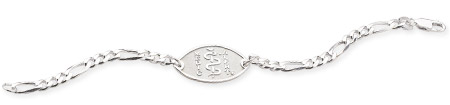 1-855-581-3794www.medicalert.ca/Safely-Home Canadian Medic Alert MedicAlert offers paramedics your emergency medical record with a 24 hour emergency hotline service. 1-800- 668-1507www.medicalert.ca   AlarmCareAlarmCare is a 24 hour Alarm Monitoring System, which consists of a 2-Way Voice communicator unit and a lightweight waterproof personal pendant (help button).1-800-267-2001www.myalarmcare.comStewart Security: Health LinePersonal Emergency Response System - a professional health consultant (RN) available 24 hrs.902-569-2191http://stewartsecurity.ca/html/health-line.htmlHealth Alert/Connolly Security Systems Ltd.Links to a central monitoring station for 24 hours. If you need help, push the button. The digital communication will automatically dial the central station and help is on the way.902-892-5276 or 1-800-431-8779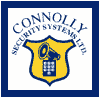 Life CallLifeCall is dedicated to providing personal medical alarms to those in need. Whether you are a senior, physically challenged, or a chronically ill Canadian, LifeCall Medical Alarms provide you with security, 24 hours per day.1-800-661-5433http://www.lifecall.ca/ 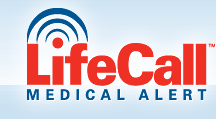 Philips LifelinePhilips Lifeline is an easy-to-use personal response service that lets you summon help any time of the day or night, even if you can't speak.1-866-983-3649https://www.lifeline.ca/en/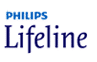 Safelink GPS/Vial of LifeAn assistive device which summons an effective and immediate response when help is needed for those with Alzheimer disease, dementia, the elderly and young children. SafeLink can also provide much needed peace of mind to the families.www.vialoflife.com 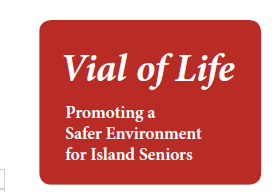 Project LifeSaver PEI Inc. Clients who are part of the program wear a personalized bracelet which emits a tracking signal every second, which allows search and rescue teams to search for the client with a mobile locator tracking system. 902-620-8916https://www.projectlifesaverpei.ca/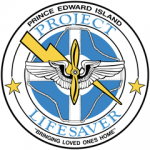 SafeTracks GPS Canada A number of different devices which provide GPS empowered electronic monitoring to ensure an extra layer of security and safety of clients. 1-877-761-4477http://www.safetracksgps.caWelcome ProgramMaplewood Manor 405 Church St902-859-8730https://www.princeedwardisland.ca/en/information/health-pei/maplewood-manorTuesday and Thursday8 am – 3:30 pm Brecken House Adult Day Health ProgramPrince Edward Home75 Maypoint Road902-368-4790https://www.princeedwardisland.ca/en/information/health-pei/prince-edward-homeMonday - Friday8 am – 4 pmStay-A-While Day ProgramRiverview Manor 14 Rosedale Road902-838-0789https://www.princeedwardisland.ca/en/information/health-pei/riverview-manorMonday, Tuesday, Thursday, and Friday9 am – 3 pmStay-A-While Day Program Colville Manor 20 MacPhee Avenue902-687-7096https://www.princeedwardisland.ca/en/information/health-pei/colville-manorMonday and Thursday9 am – 3 pm Chapman CentreSummerset Manor 15 Frank Mellish St.902-888-8440https://www.princeedwardisland.ca/en/information/health-pei/summerset-manorTuesday – Friday8 am – 4 pm902-888-8440https://www.princeedwardisland.ca/en/information/health-pei/summerset-manorTuesday – Friday8 am – 4 pmPEI HOME CAREIn-home day respite programs are also offered to individuals that would prefer in-home care.  Please contact your local Home Care office (www.healthpei.ca/homecare) for assessment and potential placement into one of the following in-home respite programs.CharlottetownPEI HOME CAREIn-home day respite programs are also offered to individuals that would prefer in-home care.  Please contact your local Home Care office (www.healthpei.ca/homecare) for assessment and potential placement into one of the following in-home respite programs.CharlottetownPEI HOME CAREIn-home day respite programs are also offered to individuals that would prefer in-home care.  Please contact your local Home Care office (www.healthpei.ca/homecare) for assessment and potential placement into one of the following in-home respite programs.CharlottetownPEI Home Care Program Provides in-home respite care and varied health, social and community support services  Hillsborough Hospital,115 Murchison LanePEI Home Care Program Provides in-home respite care and varied health, social and community support services  Hillsborough Hospital,115 Murchison Lane902-368-4790PEI Provincial Home Care Director16 Garfield StreetPEI Provincial Home Care Director16 Garfield Street902-368-6130Rosewood Residence Program4260 Hopedale RoadNote: Various kinds of respite available. Ask for Tina when you call.902-964-2436https://rosewoodresidencedotca.wordpress.com/PEI Home Care Program6 Harmony Lane902-838-0786PEI Home Care Program14 MacKinnon Drive902-859-8730PEI Home Care ProgramSouris Hospital17 Knights Lane902-687-7096PEI Home Care ProgramWedgewood Manor310 Brophy Avenue902-888-8440Bayshore Home Health
8 Mount Edward Road902-892-7355 or1-866-892-7355www.bayshore.ca Home Instead Senior Care4D Walker Drive902-367-3868 or1-866-573-8787www.homeinstead.caPrivate Help(Advertisements in Newspapers, etc.)- Interview several people. - Identify & agree on hours of work and rate of pay.- Be Informed.- Ask Questions- Proceed only when you are comfortable.Charlottetown902-368-4790Montague902-838-0786O’Leary902-859-8730Souris902-687-7096Summerside902-888-8440Long-Term Care Subsidization OfficeFact sheets concerning long term nursing care can also be found at: www.healthpei.ca/longtermcare 1-888-365-5313Alberton Maplewood Manor405 Church Street902-853-8610CharlottetownBeachgrove Home200 Beach Grove Road902-368-6750CharlottetownPrince Edward Home75 Maypoint Road902-368-4607MontagueRiverview Manor14 Rosedale Road902-838-0772O’LearyMargaret Stewart Ellis Home902-859-8750SourisColville Manor20 MacPhee Avenue902-687-7090SummersideSummerset Manor15 Frank Mellish Street902-888-8310SummersideWedgewood Manor310 Brophy Avenue902-888-8340Tyne Valley Stewart Memorial Hospital6926, Route #12902-831-7900John Gillis Memorial LodgeLot 57902-659-2337 www.gillislodge.com Atlantic Baptist Homes16 Centennial Drive506-858-7870http://atlanticbaptisthousing.com Garden Home310 North River Road902-892-4131MacMillan Lodge215 Sydney Street902-894-7173Park West Lodge22 Richmond	902-566-2260Whisperwood Villa160 St. Peters Road902-566-5556The Mount Continuing Care Community141 Mount Edward Road902-370-8888Clinton View Lodge902-886-2276South Shore Villa159 Sherwood Forest Drive902-658-2228www.southshorevilla.ca Rev. W.J. Phillips Residence902-853-3109 Dr. John Gillis Memorial Lodge*902-659-2337www.gillislodge.com Andrews Lodge902-368-2790www.andrewsofpei.com  Andrews Park West Lodge902-566-2260Champion Lodge902-894-8968Charlotte Residence902-894-8134Corrigan Home902-894-9686Emerson Lodge902-892-0791Geneva Villa902-628-6642www.genevavilla.com Grafton House Community Care902-367-2875Langille House902-628-8228McQuaid Lodge902-892-0791The Mount Continuing Care Home*902-370-8888Old Rose Lodge902-368-8313Park West Lodge*902-566-2260Smith Lodge902-892-4220Stamper Residence902-894-3815Tenderwood Lodge902-566-5174Valley House902-628-8268Whisperwood Villa*902-566-5556Clinton View Lodge*902-886-2276Burnside Community Care902-675-2393South Shore Villa*902-658-2228www.southshorevilla.ca Rosewood Residence902-964-2436http://www.rosewoodresidence.ca Kensington Community Care Home902-836-3019The Mews902-836-4678Miscouche Villa902-436-1946MacKinnon Pines902-838-2656Perrins Marina Villa902-838-4075www.perrinsmarinavilla.com  Lady Slipper Villa902-859-3544Corrigan Home902-894-9686Bayview Lodge902-687-3122WoodLand Home902-687-3315Andrews of Stratford902-367-4100www.andrewsofpei.com Andrews Lodge902-436-0859www.andrewsofpei.comMacDonald Community Care Home902-436-7359Park Hill Place902-894-5896www.parkhillplace.ca Seniors Home Care Cooperative902-882-4663La Cooperative Le Chez Nous Ltee.902-854-3426Alberton - Western Hospital Switchboard & Emergency Room902-853-8650Charlottetown - Hillsborough 902-368-5400Charlottetown - QEHSwitchboardEmergency Room902-894-2111902-894-2200Montague - Kings County Memorial 902-838-0777O’Leary - O’Leary Community Hospital902-859-8700Souris - Souris Hospital 902-687-7150Summerside - Prince CountySwitchboardEmergency Room902-438-4200902-438-4310Charlottetown902-368-4530East Prince902-888-8160Montague902-838-0762Souris902-687-7096 West Prince902-859-8720Alberton Health Services – Western Hospital902-853-0403Charlottetown - Four Neighbourhoods (Diabetes Care Only)902-569-7772Cornwall Medical Centre902-566-2117Hunter River - Central Queens902-621-3050Kensington Health Care902-836-0180Montague902-838-0830O’Leary Health Centre902-859-3929O’Leary - West Prince Family Health Clinic902-701-4455Rustico - Gulf Shore 902-963-7835Souris - Eastern Kings902-687-7033Summerside - Harbourside902-432-2600Tyne Valley902-831-5800Wellington - Evangeline 902-854-7259Abegweit First Nation Mi’kmaq Wellness Centre902-676-3007Lennox Island Health Centre902-831-2711Mi’kmaq Family Resource Centre902-892-0928Downtown Walk-in Clinic
220 Water StreetRegistration begins 1 hour prior to opening hoursHours vary. Call ahead to confirm 902-367-4444http://www.bpchealth.ca/ Monday to Wednesday:       9 am – 12 pm1 pm – 4 pmThursday: 9 am – 12 pm1 pm – 3 pm4:30 pm – 6 pm 
Friday:        9 am – 12 pm12:30 – 3:30pm 
Saturday:     9 am – 12 pm
Sunday:       10 am – 12 pmCharlottetown Walk-in Clinic
Parkdale Medical Centre
Murphy’s Parkdale Pharmacy20 St. Peter’s Road902-892-2111https://murphyspharmacies.com/walk-in-clinics/Hours vary.Call ahead to confirm hours. Sherwood Walk-in Clinic/Medical Centre
15 Brackley Point Road902-628-8900Monday to Thursday:    10 am – 12 pm1 pm – 3 pm5 pm – 6:30 pm
Friday:              10 am – 12 pm1 pm – 3 pm4 pm – 5:30 pmSaturday:   10 am – 12 pm
Sunday:      1:15 pm – 3 pmSouth Shore Health and Wellness Centre 20557 Trans Canada Hwy902-658-2212 https://www.facebook.com/SSHealthWellnessInc/Hours vary. Call ahead to confirm. Central Queens Health Centre
4276 Hopedale Road902-621-3050Friday: 8:30 am – 11:30 amMorell Fire Hall 15 Park Street
902-620-3260Wednesday: 9:00 am- 12:30pmO’Leary Health Centre
15 MacKinnon Drive (adjacent to hospital)902-859-3929Hours vary.Call ahead to confirm hours.West Prince Family Health Clinic
536 Main Street (attached to Guardian Drugs)902-701-4455
Call ahead to confirm hours.Eastern Kings Health Centre7 Green Street902-687-7033Call ahead to confirm hours. Seaside Medical Center51 Main Street902-687-4567Call ahead to confirm hours.Stratford Walk-in Clinic
Stratford Medical Centre
13 Stratford Road 
(above pharmacy) 902-892-2111https://murphyspharmacies.com/walk-in-clinics/Call ahead to confirm hours. Central Street Walk-in ClinicCentral Street Medical Centre434 Central Street902-724-3210https://murphyspharmacies.com/walk-in-clinics/Call ahead to confirm hours. Charlottetown902-368-4530Wellington/Tyne Valley902-854-7259Kensington902-888-8160Montague902-838-0762O’Leary902-859-8720Souris902-687-7049Summerside902-888-8160Tignish902-882-7366Mailing Address:General Practitioner:Phone/ Fax:591 North River RoadCharlottetown PE, C1E 1J7Dr. W. Stirling Keizer902-566-6682220 Water StreetCharlottetown PE, C1A 9M5Dr. Lana Barkhouse902-620-2037220 Water StreetCharlottetown PE, C1A 9M5Dr. Stacy Champion902-367-4030220 Water StreetCharlottetown PE, C1A 9M5Dr. Paul Cusack902-367-3704220 Water StreetCharlottetown PE, C1A 9M5Dr. Robert Kelley902-569-7931220 Water StreetCharlottetown PE, C1A 9M5Dr. Christopher Kon Kam King902-368-7602220 Water StreetCharlottetown PE, C1A 9M5Dr. Jeff MacDougald902-368-2304220 Water StreetCharlottetown PE, C1A 9M5Dr. Kristi Newson902-367-3705220 Water StreetCharlottetown PE, C1A 9M5Dr. Laura Heron902-368-7604220 Water StreetCharlottetown PE, C1A 9M5Dr. Adriana Veer902-628-6255220 Water StreetCharlottetown PE, C1A 9M5Dr. Andrew Wohlgemut902-367-3790220 Water StreetCharlottetown PE, C1A 9M5Walk-in Clinic902-367-4444PO Box 9  Hunter River, PE  C0A 1N0Dr. Carl Friedrich902-621-3050PO Box 9  Hunter River, PE  C0A 1N0Dr. Paul Jewers902-621-3050401 Trans Canada Hwy, PO Box 100Cornwall, PEC0A 1H0Dr. Padraig Casey902-566-2117PO Box 77 North Rustico, PE C0A 1X0Dr. Cian O’Morain902-963-783524 Linden Ave, Suite 101Charlottetown, PE C1A 5Y8Dr. Christine Hoffman902-367-328524 Linden Ave, Suite 101Charlottetown, PE C1A 5Y8Dr. Jason Thompson902-569-866028 Linden AvenueCharlottetown, PE C1A 5Y9Dr. Keith Baglole902-894-641428 Linden AvenueCharlottetown, PE C1A 5Y9Dr. Jason Chan902-894-478528 Linden AvenueCharlottetown, PE C1A 5Y9Dr. Peter Hooley902-628-666028 Linden AvenueCharlottetown, PE C1A 5Y9Dr. J. Alfred Morais902-368-199128 Linden AvenueCharlottetown, PE C1A 5Y9Dr. George Saunders902-894-527128 Linden AvenueCharlottetown, PE C1A 5Y9Dr. Kris Saunders902-367-365028 Linden AvenueCharlottetown, PE C1A 5Y9Dr. Mitchell Stewart902-368-199128 Linden AvenueCharlottetown, PE C1A 5Y9Dr. Nicole Murphy902-894-5985418 Queen St. Suite 1 Charlottetown, PEC1A 4E7Dr. Randy MacKinnonTracey Norris (RN)902-566-1229418 Queen St. Suite 1 Charlottetown, PEC1A 4E7Dr. George Carruthers902-894-7087418 Queen St. Suite 1 Charlottetown, PEC1A 4E7Dr. Paul Corney902-629-880615 Brackley Point RoadCharlottetown, PE C1A 6Y1Dr. Jennifer Ashby902-367-447415 Brackley Point RoadCharlottetown, PE C1A 6Y1Dr. M. Shannon Curtis902-367-374715 Brackley Point RoadCharlottetown, PE C1A 6Y1Dr. Ambrose Kennedy902-628-826615 Brackley Point RoadCharlottetown, PE C1A 6Y1Dr. Katherine McNally902-894-211115 Brackley Point RoadCharlottetown, PE C1A 6Y1Dr. Donald Neily902-894-211115 Brackley Point RoadCharlottetown, PE C1A 6Y1Dr. Edith Peacock902-367-402515 Brackley Point RoadCharlottetown, PE C1A 6Y1Dr. David Reid902-566-973015 Brackley Point RoadCharlottetown, PE C1A 6Y1Dr. Dawn Shea902-566-444815 Brackley Point RoadCharlottetown, PE C1A 6Y1Dr. Billy Scantlebury902-892-988115 Brackley Point RoadCharlottetown, PE C1A 6Y1Dr. Garth Slysz902-566-473415 Brackley Point RoadCharlottetown, PE C1A 6Y1Dr. Jenni Zelin902-628-380015 Brackley Point RoadCharlottetown, PE C1A 6Y1Dr. Megan Armstrong902-628-891015 Brackley Point RoadCharlottetown, PE C1A 6Y1Dr. Angela MacLaren902-628-826615 Brackley Point RoadCharlottetown, PE C1A 6Y1Dr. Jaclyn O’Brien902-628-200915 Brackley Point RoadCharlottetown, PE C1A 6Y1Dr. James Johnstone15 Brackley Point RoadCharlottetown, PE C1A 6Y1Dr. Joanne Reid902-566-473415 Brackley Point RoadCharlottetown, PE C1A 6Y1Dr. Laura O’Connor902-628-890715 Brackley Point RoadCharlottetown, PE C1A 6Y1Dr. Stephanie Bell902-628-140515 Brackley Point RoadCharlottetown, PE C1A 6Y1Dr. Stephen Scales902-628-2009199 Grafton StreetCharlottetown, PE C1A 1L2Dr. Raymond Cooke902-629-8844199 Grafton StreetCharlottetown, PE C1A 1L2Dr. Rachel Kassner902-629-8842199 Grafton StreetCharlottetown, PE C1A 1L2Dr. David MacKenzie902-629-8841199 Grafton StreetCharlottetown, PE C1A 1L2Dr. Douglas Tweel902-629-8843199 Grafton StreetCharlottetown, PE C1A 1L2Dr. A. Christine Veale902-629-8818Clinic:Mailing Address:General Practitioner:Phone/ Fax:500 Granville Street
Summerside, PE
C1N 5Y1Dr. Jonathan Sharpe902-436-7210500 Granville Street
Summerside, PE
C1N 5Y1Dr. Trina Stewart902-888-2213500 Granville Street
Summerside, PE
C1N 5Y1Dr. Tyler McDonell902-436-128354 Central Street
Summerside, PE
C1N 3L1Dr. Harold Molyneaux902-436-7207P. O. Box 399
Alberton, PE
C0B 1B0Dr. Philip Hansen902-853-3309Bedeque Clinic1272 Callbeck Street P.O. Box 4005
Bedeque, PE
COB 1CODr. Lloyd Molyneaux902-887-2119Harbourside Family Health Centre243 Harbour Drive
Summerside, PE
C1N 5R1Dr. Ishtiaq Muhammad902-432-2600Harbourside Family Health Centre243 Harbour Drive
Summerside, PE
C1N 5R1Dr. Paul Kelly902-432-2600Harbourside Family Health Centre243 Harbour Drive
Summerside, PE
C1N 5R1Dr. Matthew Kutcher902-432-2600Harbourside Family Health Centre243 Harbour Drive
Summerside, PE
C1N 5R1Dr. Richard Wedge902-432-2647Harbourside Family Health Centre243 Harbour Drive
Summerside, PE
C1N 5R1Dr. Andre Celliers902-432-4518107-516 MacEwen Raod Summerside, PEC1N 3N9Dr. Heather Austin902-724-3425107-516 MacEwen Raod Summerside, PEC1N 3N9Dr. Julie Johnston902-724-3422Hove Family Physician Clinic
P.O. Box 99, 555 Main Street
Alberton, PE
C0B 1B0Dr. Eunice Hove902-231-3100Hove Family Physician Clinic
P.O. Box 99, 555 Main Street
Alberton, PE
C0B 1B0Dr. Lindani Hove902-231-3100434 Central StreetSummerside, PEC1N 3N7Dr. Paul Phelan902-724-4300434 Central StreetSummerside, PEC1N 3N7Dr. Syed Naqvi902-724-3210Kensington Health CentreP. O. Box 70, 55 Victoria Street
Kensington, PE
C0B 1M0Dr. Peter MacKean902-836-0180Kensington Health CentreP. O. Box 70, 55 Victoria Street
Kensington, PE
C0B 1M0Dr. P. Christine MacNearney902-836-0180Kensington Health CentreP. O. Box 70, 55 Victoria Street
Kensington, PE
C0B 1M0Dr. Helga Reisch902-836-0180O'Leary Health CentreP.O. Box 550
O'Leary, PE
C0B 1V0Dr. Adnan Bajelan902-859-3929O'Leary Health CentreP.O. Box 550
O'Leary, PE
C0B 1V0Dr. Hala Alsalih902-859-3929P.O. Box 78Tyne Valley, PEC0B 2C0Dr. W. Roy Montgomery902-831-5800Summerside Medical Centre475 Granville Street North
Summerside, PE
C1N 3N9Dr. J.Roland Chiasson902-432-8181Summerside Medical Centre475 Granville Street North
Summerside, PE
C1N 3N9Dr. John Morash902-432-8181Summerside Medical Centre475 Granville Street North
Summerside, PE
C1N 3N9Dr. Frank Estey902-432-8181Summerside Medical Centre475 Granville Street North
Summerside, PE
C1N 3N9Dr. Harold McRae902-432-8181Summerside Medical Centre475 Granville Street North
Summerside, PE
C1N 3N9Dr. Cyril Moyse902-432-8181Summerside Medical Centre475 Granville Street North
Summerside, PE
C1N 3N9Dr. Steven O'Neil902-432-8181Summerside Medical Centre475 Granville Street North
Summerside, PE
C1N 3N9Dr. Ronald Nicholson902-432-8181Summerside Medical Centre475 Granville Street North
Summerside, PE
C1N 3N9Dr. Monica McNeill902-432-8181Summerside Medical Centre475 Granville Street North
Summerside, PE
C1N 3N9Dr. Nadine Arsenault-Samson902-432-8181P.O. Box 81Summerside, PEC0B 1V0Dr. Donald Vickerson902-436-0968West Prince Family Health Clinic536 Main Street P.O. Box 637
O'Leary, PE
COB 1VODr. Gil Grimes902-701-4455Ext. 4
1-888-275-5356 Clinic:Mailing Address:General Practitioner:Phone/ Fax:King’s County Medical CentrePO Box 817 Queen’s Road
Montague, PE C0A 1R0Dr. J. David Hambly902-838-3680King’s County Medical CentrePO Box 817 Queen’s Road
Montague, PE C0A 1R0Dr. Geraldine Johnston902-838-4672King’s County Medical CentrePO Box 817 Queen’s Road
Montague, PE C0A 1R0Dr. W. Terrence Magennis902-838-4673Montague Family Medical407 MacIntyre Avenue
Montague, PE C0A 1R0Dr. Carl Bradley902-838-0830Montague Family Medical407 MacIntyre Avenue
Montague, PE C0A 1R0Dr. Andrew MacLeod902-838-0830Montague Family Medical407 MacIntyre Avenue
Montague, PE C0A 1R0Dr. Nicole Fancy902-838-0830Montague Family Medical407 MacIntyre Avenue
Montague, PE C0A 1R0Dr. Bernard Holland902-838-0830Montague Family Medical407 MacIntyre Avenue
Montague, PE C0A 1R0Dr. D. Scott Campbell902-838-0830Montague Family Medical407 MacIntyre Avenue
Montague, PE C0A 1R0Dr. Thor Christensen902-838-0830Montague Family Medical407 MacIntyre Avenue
Montague, PE C0A 1R0Dr. Penny Thomson902-838-0830Seaside Medical CenterPO Box 490Souris, PE C0A 2B0Dr. Paul Berrow902-687-4567DoctorDepartmentMailing AddressPhone / FaxDr. Margaret BoswallVeterans Affairs Canada161 Grafton StreetCharlottetown PE, C1A 8M9902-566-8610Dr. Barry ClarkVeterans Affairs CanadaPO Box 7700Charlottetown PE, C1A 8M9Dr. Shelly MolyneauxVeterans Affairs Canada161 Grafton StreetCharlottetown PE, C1A 8M9902-566-8888Dr. G. Marie O'HanleyVeterans Affairs Canada161 Grafton StreetCharlottetown PE, C1A 8M9902-626-4988Dr. Suzanne O’HanleyVeterans Affairs Canada161 Grafton StreetCharlottetown, PE, C1A 8M9 902-566-6967Dr. James ThompsonVeterans Affairs CanadaPO Box 7700Charlottetown PE, C1A 8M9902-370-4753David ForsytheVeterans Affairs(PEI Office)866-522-2122Geriatrician:Clinic:Mailing Address:Phone/Fax:Dr. Timothy StultzHarbourside Health Centre243 Habourside DriveSummerside, PE C1N 5R1902-432-2860Dr. Huy NguyenSherwood Medical Centre15 Brackley Point RoadCharlottetown, PE C1A 6Y1902-367-4474Dr. Martha CarmichaelHarbourside Health Centre243 Harbourside DriveSummerside, PEC1N 5R1902-432-2860Elaine Campbell, RN MN GNC(C),Provincial Geriatric Program Coordinator243 Heather Moyse Drive, Summerside, PE C1N 5R1902-432-2861Palliative Care:Clinic:Mailing Address:Phone/Fax:Dr. Mireille LecoursProvincial Palliative Care Program93 Murchison Road Charlottetown, PEC1A 0G3902-368-4781Neurologist:Clinic:Mailing Address:Phone / Fax:Dr. David SilverbergThe Polyclinic199 Grafton Street Suite 407 Charlottetown, PE C1A 1L2902-629-8852Dr. Tiffany TownsendThe Polyclinic199 Grafton StreetSuite 407Charlottetown, PEC1A 1L2902-629-8806Dr. Heather WilliamsThe Polyclinic199 Grafton StreetSuite 407Charlottetown, PEC1A 1L2902-629-8872Health PEI - Audiology Public Services902-368-5807O’Leary – Speech Services902-859-8720Wellington – Speech Services902-854-7259Summerside – Speech Services902-888-8160Charlottetown – Speech Services902-368-4440Queen Elizabeth Hospital – Speech Services902-894-2099Montague – Speech Services902-838-0762Souris – Speech Services902-687-7016Beltone / Audio Consultants of PEI, CharlottetownMonthly hearing clinic, hearing tests in-home, repairs, free hearing tests for seniors902-894-8455Connect Hearing SummersideConnect Hearing Charlottetown902-432-8154902-892-6989Horizon Hearing Centre               Charlottetown                                                             Summerside                                                                Montague902-892-4327Horizon Hearing Centre               Charlottetown                                                             Summerside                                                                Montague902-432-9152Horizon Hearing Centre               Charlottetown                                                             Summerside                                                                Montague902-838-2279PEI Hearing Consultants, Charlottetown902-629-8834PEI Audiology Incorporated, Charlottetown902-892-8060Campbell Hearing Inc., Charlottetown902-569-0101Family Vision Centre111 Pownal, Charlottetownwww.familyvisioncentre.com 902-566-4418Rusk JM Optometrists Inc.119 Kent, Charlottetown902-566-1663Charlottetown Vision Care549 North River Road902-626-3937http://www.charlottetownvisioncare.com/Summerside  Vision Clinic388 Central Street902-436-8549Hickey Burke and Associates15 Ellis Road, Charlottetown902-368-3001https://www.drshickeyburke.com/Williams Craig Dr. Optometrist Inc.505 Granville, Summerside479 Church, Alberton902-888-2108902-853-3361Belvedere Vision Centre5 Brackley Point RoadCharlottetown902-566-2015Dr. Kelly Bowes297 Church, Alberton628B Water St E., Summerside902-853-4516902-436-3346Hunter River Vision Clinic902-964-2632Island Optical & Eyecare Ltd.207 Queen St, CharlottetownIn-home service provided upon request902-892-1673https://www.islandopticaleyecare.com/Dr. LWL JinksMontague/Souris902-838-3338PEIWEAR237 Water St, Summerside902-888-2444http://www.peiwear.ca/Vogue Optical	5 Brackley Point Road, Charlottetown134 Kent St., Charlottetown505 Granville St., Summerside521 Main St., Montague479 Church St., Alberton902-566-2020902-628-2040902-888-2020902-838-2020902-853-4040www.vogueoptical.com Matheson Eyewear6 Mt. Edward Rd, Charlottetown902-892-2020www.mathesoneyewear.com  Boyle’s Optical85 Belvedere, Charlottetown902-894-3937www.boylesoptical.com  Eye Care Optical475 Granville St. County Fair MallSummerside902-436-4505CNIB (Visual Aids & Products)342 Grafton St. Suite 201Charlottetown902-566-2580Polyclinic Professional Centre199 Grafton, Charlottetown902-629-8810Colorectal Cancer Screening Program1-888-561-2233Breast Cancer Screening1-888-592-9888Pap Screening902-368-5901 or1-888-561-2233Charlottetown                           Sherwood Business Centre                           161 St. Peter’s Road                          Four Neighbourhoods                          Health Centre, 2nd  Floor                          152 St. Peter’s Road902-368-4918902-368-4920 or1-866-368-5460Summerside                         Summerside Health Centre                         205 Linden Avenue902-888-8145A1 Denture Clinic Charlottetown902-892-8334Creative Esthetics Dental Lab Charlottetown902-566-5313 or1-866-253-5313Charlottetown Dental Clinic902-566-1515Gateway Dental902-892-4444Rhyno Denture Clinic Charlottetown902-892-3253Summerside Denture Clinic902-436-3235Water Street Dental Clinic902-918-0638Accu-Bite Denture Clinics                                              Montague                                              Stratford902-838-2350902-569-5511PEI Massage Therapy Association1-866-566-1955www.peimta.com PEI Chiropractic  Association902-894-4400https://www.peichiropractic.ca/PEI Association of Naturopathic Doctors902-894-3868www.peiand.com/index.html Association of Registered Acupuncturists of PEIwww.acupuncturepei.com Canadian Physiotherapy Association, PEI Branch902-566-5212https://physiotherapy.ca/prince-edward-island-physiotherapy-association PEI Occupational Therapy Society902-892-1266http://www.peiot.org Sports Centre Physiotherapy    Will do in-home visits902-370-9355www.sportscentrephysio.com Alberton902-853-8670McGill (Charlottetown)902-368-4911Richmond Center (Charlottetown)902-368-4430Montague902-838-0960O’Leary902-859-8781Souris902-687-7110Summerside902-888-8180902-888-8380Mount Herbert902-368-41201-888-299-8399Charlottetown/Queens East902-368-4959Charlottetown/Queens West902-569-7562Souris & Montague902-838-0787O’Leary/ West Prince902-859-8781Summerside/ East Prince902-432-2600Canadian Diabetes Association, PEI Branch902-894-3005 or 1-800-226-8464Souris Hospital17 Knights Avenue902-687-7051Montague126 Douses Road902-838-0719Charlottetown – Sherwood Business Centre161 St. Peters Road902-620-3916Summerside205 Linden Avenue902-888-8160O’Leary Community Hospital14 MacKinnon Drive902-859-8723Real Meals – deliver healthy meals to your door in chilled microwave-safe containers – all meals are $5 (taxes and delivery included). Order by 5 pm previous day for delivery by noon the day requested. 902-892-4527
www.realmeals.caNote: Will deliver to Summerside for at least 10 meals per order (frozen). Sobey’s Dietitians                           Charlottetown                            Summerside902-566-4399902-436-5795Meals on WheelsCost: $4AlbertonCornwallKensingtonSourishttp://mealcall.org/canada/ 902-853-2794902-892-4257902-887-2858902-357-2629Comfort Food To GoCost: $4-$10902-213-3663https://comfort-food-to-go-by-janet.business.site/Queen Elizabeth Hospital Referral from physician required902-894-2111 (switchboard)Prince County Hospital, Summerside Outpatients Dietitian902-432-2547Murphy’s Health Education Centreincludes pharmacy technicians, pharmacists, nurses, registered dietitians, & home health care consultants.902-892-1210The Snoezelen Room is a therapeutic and recreational room beneficial to people with sensory, cognitive and physical disabilities.Kay Reynolds Centre, 30 Woodward Drive, Charlottetown902-892-9149 ext. 0 or 1-888-473-4263www.peicod.pe.ca/snoezelenroom.phpThere is a small fee $3 for children and $6 for adults to book the room.  Beechwood Physiotherapy446 Main St., O’Leary902-856-0152CBI Health Centre, Physiotherapy, Acupuncture, Massage Therapy-Linden Avenue Medical Centre
24 Linden AvenueSuite 301, Charlottetown902-566-5212https://www.cbi.ca/homeCBI Health Centre, Physiotherapy and Pain Management199 Grafton St. Suite 105, Charlottetown902-370-5200 https://www.cbi.ca/homeCharlottetown Physiotherapy28 Garfield St.902-566-2700http://www.charlottetownphysio.ca/Body Works, Charlottetown1 Harbourside Access Rd.902-894-4400https://bodyworkspei.ca/Kensington Physiotherapy, Inc., Kensington55 Victoria Street East902-836-1021https://www.kensingtonphysiotherapy.ca/MacPherson Physiotherapy and Acupuncture, Summerside337 Central Street902-436-4364Reactive Health                                       Stratford                             Charlottetown                                                      Cornwall                                              UPEI                                Summersidehttp://reactivehealth.com/902-370-7322 ext.1902-370-7322 ext. 2902-370-7322 ext.3902-370-7322 ext.4902-436-2151Physio East                      Morell                                   Montague902-739-3050902-361-3150http://www.physioeast.ca/CBI Power Physiotherapy, Montague902-838-4969Sports Centre Physiotherapy, Charlottetown153 Belvedere Avenue902-370-9355https://www.sportscentrephysio.com/The Physio Center, Summerside125 Walker Avenue902-436-5438http://www.thephysiocenter.com/index.htmlQueen Elizabeth Hospital, Charlottetown902-894-2062Prince County Hospital, Summerside902-438-4480King’s County Memorial Hospital, Montague902-838-0748Souris Hospital, Souris902-687-7150Western Hospital, Alberton902-853-8650Stewart Memorial, Tyne Valley902-831-7900VitalAire Healthcare  Kensington (by appointment only)                                     Charlottetown1-877-362-2473902-894-3832Island Respiratory Specialists                                      Charlottetown                                         Summerside902-892-2828902-436-9633Maritime Asthma & Repiratory Care ,North Milton902-626-3376 or 902-836-337617 Hemlock Foot Care ClinicAlena Stewart 902-894-8610Medi + FeetJill 902-213-4535Charlotte Court Colleen – 902-892-0456Andrews Lodge Foot Care Clinic902-368-2790Brecken House Foot Care Clinic902-368-4611Certified Advanced & Diabetic Foot Care (Murphy’s Health Services)902-892-1210Club 64 Foot Care Clinic902-368-9008Corrigan Lodge Foot Care Clinic902-894-9686Seniors Active Living Centre Foot Care Clinic902-628-8388We Care Home Health Foot Care Clinic902-894-3025
Rustico Foot Care Clinic902-963-2240New Haven Foot Care Clinic902-675-3345Crapaud Foot Care Clinic902-658-2773Cornwall Seniors Unit Foot Care Clinic902-368-7542Crapaud Foot Care Clinic902-658-2773Kensington Foot Care Clinic902-836-5400902-836-3362Summerside Foot Care Clinic902-436-6135902-436-3565Tyne Valley Foot Care Clinic902-831-7900Wellington Foot Care Clinic902-854-2723Tignish and Area902-882-2260Alberton and Area902-853-2234Morell Foot Care Clinic902-961-2244Souris Foot Care Clinic902-687-2396St. Peters Foot Care Clinic902-357-2189Montague Foot Care Clinic902-838-2351VON PEI Professional Foot Care902-888-3338Hillsborough Hospital902-368-4790IslandWide Footcare902-393-5150Music TherapistContact InformationKatherine Lowings, BMT, MTAHillary Abbott, BMTDaniel Bevan-Baker, BMus, GDip, MA, MTAMegan McIsaac, MMT, NMT, MTA902-894-3515www.catholicfamilyservice.ca/Shona Pottinger BMT, MTA902-393-3825http://www.singingsandsmt.ca/index.htmlHarding Medical Supplies
17 MacAleer Drive, Charlottetown902-628-14001-800-263-1360www.hardingmedical.comIsland Orthotics
199 Grafton, CharlottetownBraces, arch supports, orthopedic appliances, wheelchair service/repairs902-368-8385Murphy’s Home Health Care24 St. Peters Road, Charlottetown56 Broadway St, Kensington902-628-1500902-836-3316Lawtons Drug, Summerside902-432-3565Maritime Medical Supply, Montague902-838-2964The Medicine Shoppe, O’Leary902-859-3800Canadian Red Cross Health Equipment Loan Program (HELP)902-628-6262http://www.redcross.ca/how-we-help/community-health-services-in-canada/health-equipment-loan-program East Prince Equipment Pool902-888-8440Souris Home Equipment Loan Program (Souris Hospital)902-687-7150Stewart Memorial Hospital Foundation Equipment Loan Service, Tyne Valley Area902-831-7900West Prince Equipment Loan Cupboard (Western Hospital)902-859-8650Alberton PharmacyAlberton, 483 Main St.902-853-2808Atlantic Superstore –Loblaw PharmacyFree blood pressure testing machineCharlottetown, 465 UniversityCharlottetown, 680 UniversityMontague, 509 Main StreetSummerside, 535 Granville Street902-569-2850902-368-8163902-838-5421902-888-1581Bob’s PharmacyTignish, 248 Phillips St.902-882-2580Hunter River Pharmacy Ltd.Hunter River, 4276 Hopedale Rd.902-964-2218Lawton’s DrugsCharlottetown, 199 Grafton StCharlottetown, 161 St. Peter’s RdCharlottetown, 220 Water StSummerside, 475 Granville StreetMontague, 407 MacIntyre Ave902-566-5771902-628-6611902-368-2004902-432-3565902-838-8888The Medicine Shoppe
                                       Alberton, 152 Poplar StSummerside, 54 Central StO’Leary, 504 Main St902-853-4600902-436-4436902-859-3800Murphy’s Pharmacy
        Charlottetown, Parkdale, 24 St. PetersRd Charlottetown, East Royalty, 266 St PetersRdCharlottetown, West Royalty, 591 N.River Rd         Charlottetown, Queen St, 418 Queen StStratford, 13 Stratford RdStratford, Kinlock, 14 Kinlock RdMorell, 25 Sunset CrescentSummerside, 434 Central StSummerside, 243 Heather Moyse DrCornwall, 401 Trans Canada HwyKensington, 56 BroadwayWellington, 16 Pond DriveTyne Valley, 703 Route 12North Rustico, 7379 Cavendish Rd902-894-8553902-566-2266902-628-8899902-892-7633902-569-3006902-370-7770902-961-3240902-724-4900902-888-2211902-566-2292902-836-3316902-854-5000902-831-2444902-963-2899Pharmasave
                                              Souris, 175 Main St.902-687-4104Sherwood Drug MartCharlottetown, 19 Brackley Pt. Rd902-628-8900Shoppers Drug MartFree blood pressure testing machine
Charlottetown, University AveCharlottetown, West RoyaltyCharlottetown, Queen StreetSummerside, County Fair Mall902-892-3433902-566-3211902-566-1200902-436-2218Sobey’s PharmacyFree blood pressure testing machineCharlottetown, 39 Babineau Ave.Montague, 76-87 Main St.Charlottetown, University AvenueSummerside, 475 GranvilleStratford, 9 Kinlock Rd.902-566-4055902-838-4961902-626-3302902-436-5795902-894-3400South Shore Pharmacy     Crapaud, 20557 Trans Canada Hwy                                                                   902-658-2212WalmartFree blood pressure testing machineCharlottetown, 80 Buchanan DriveSummerside, 511 Granville St902-628-4600902-432-3570Wally’s Pharmasave Cornwall17-25 Meadowbank Raod, Cornwall Plaza902-629-6870PEI Pharma-Care ProgramsFor a full listing of all Provinical programs see:  www.healthpei.ca/drugprograms902-368-49471-877-577-3737www.healthpei.ca/pharmacarePEI Seniors’ Drug Program
Assists residents of PEI, 65 years and older, with purchase of approved drugs.902-368-49471-877-577-3737Provincial PharmacyFor patients with diseases only (Cystic Fibrosis, AIDS, etc.)902-368-49471-877-577-3737healthpei.ca/pharmacareCatastrophic Drug Programprovides assistance to Islanders whose eligible prescription drug costs are affecting their household’s ability to maintain life essentials.902-368-49471-877-577-3737www.healthpei.ca/catastrophicGeneric Drug ProgramProvides assistance to Islanders under the age of 65 who do not have insurance, eligible generic prescription drugs cast a maximum of $19.95.Apply online or in person at Access PEI locationshttps://www.princeedwardisland.ca/en/service/apply-for-the-generic-drug-programGovernment of PEI http://www.princeedwardisland.ca/en/topic/healthGo!PEI
Offers programs, education and events that help spread the message of healthy living.902-368-5930www.gopei.ca PEI 55 Plus Games SocietyFor Islanders 55 years of age and over. Activities such as swimming, curling, bowling.902-368-6570www.pei55plusgamessociety.ca Seniors Active Living CentrePrograms include cards, choir, crafts, dancing, fitness, foot clinics and musical events. 902-628-8388  Charlottetown Fitness Club at the Delta Prince Edward902-566-2222GoodLife Fitness902-569-5616UPEI Sports Centre902-566-0368
www.ar.upei.ca/facilities/chi-wan-young-sports-centre Atlantic Fitness Centre  – iMotion Fitness18 Garfield Street119 Kent Street  902-892-1999
902-368-3622www.atlanticfitness.ca www.imotionfitness.ca Murphy’s Community Centre902-892-1719www.murphyscommunitycentre.com/ The Whole Way Health & Fitness Studio902-894-8943 http://www.thewholeway.ca/ Infrared Fitness902-892-5504Naturally Fit PEI902-367-7224www.nfpei.ca SPA Total Fitness Centre, Charlottetown Mall902-566-1400http://spatotalfitness.com Modo Yoga/Yoga Room, 902-894-9642https://charlottetown.modoyoga.com/Yoga for Life, 902-620-8337www.Yogapei.com  Soul Play, Bedeque902-314-2428Iron Haven GymWater Street902-888-3499Credit Union Place511 Notre Dame St. 902-432-1234Kensington Fitplex902-836-3509Danspirations (Yoga & Dance)902-439-9897902-886-2503https://www.danspirations.ca/Stretch Fitness902-724-3550www.stretchfitness.ca  Abrams Village - Evangeline Fitness Centre902-854-2592Alberton - Iron Haven Gym902-853-3421Cornwall - APM Centre902-628-8513www.apmcentre.com Crapaud - South Shore Actiplex902-658-2885Mill River - Rodd Mill River Resort & Aquaplex902-859-3555
www.roddvacations.com/rodd-mill-river O’Leary - Western Fitness902-206-3888Montague - Atlantic Fitness East902-838-3047Morell - Full Throttle Fitness902-626-9179Souris Striders Ski Club902-687-1321Seniors Provinical Housing OfficesContact InformationCharlottetown161 St. Peters RoadPO Box 2000, Charlottetown, PE, C1A 7N8902-368-5770Summerside120 Heather Moyse DriveSummerside, PE C1N 5L2902-888-8436Montague41 Wood Island RoadPO Box 1500, Montague, PE, C0A 1R0902-838-0796Souris15 Green StreetPO Box 550, Souris, PE, C0A 2B0902-687-7098Island Information ServicesProvides information on government programs and operates a bookstore.11 Kent St, Charlottetown902-368-40001-800-236-5196https://www.princeedwardisland.ca/enAllowance Program1-800-277-9914 (English)1-800-277-9915 (French)1-800-255-4786 (TTY)Allowance for the Survivor Program1-800-277-9914 (English)1-800-277-9915 (French)1-800-255-4786 (TTY)Canada Pension Plan Retirement Pension (CPP)1-800-277-9914 (English)1-800-277-9915 (French)1-800-255-4786 (TTY)Canadian Government Annuities1-800-561-7922
506-548-7972International BenefitsInside Canada and the US:
1-800-454-8731 (English & French)1-800-255-4786 (TTY)Outside Canada and the US:
613-957-1954 (collect calls accepted)Old Age Security (OAS)
8:30 am - 4:30 pm1-800-277-9914 (English)1-800-277-9915 (French)1-800-255-4786 (TTY)Consumer Services902-368-40001-800-236-5196Charlottetown902-368-5338Montague902-838-0728O’Leary902-859-8835Souris902-687-7170Summerside902-888-8397Department of Health and Wellness902-368-5250https://www.princeedwardisland.ca/en/topic/health-and-wellnessDepartment of Social Development and Housing902-620-3777 or1-866-594-3777https://www.princeedwardisland.ca/en/topic/social-development-and-housingDepartment of Transportation, Infrastructure and Energy902-368-5100https://www.princeedwardisland.ca/en/topic/transportation-infrastructure-and-energyInformation on Federal Programs and Services1-800-622-6232
1-800-926-9105 (TTY)Provides services to veterans, also provides the Veterans Independence Program which enables veterans to remain independent in their homes and communities.1-866-522-2122 (English)
1-866-522-2022 (French)www.veterans.gc.ca Canada and Revenue Canada (CRA) websitewww.cra-arc.gc.ca/tsoOrder CRA forms and publications1-800-959-2221
Electronic copies of formswww.cra-arc.gc.ca/formspubs/menu-eng.htmlIndividual income tax and Trust enquiries1-800-959-8281Charlottetown902-516-4405 or902-218-9733 Montague902-838-4437Lawyer Referral Services/Legal Information
Royalty Centre, Room 111,40 Enman Crescent, Charlottetown, PEI, C1A 7K4902-892-08531-800-240-9798www.cliapei.caclia@cliapei.ca Charlottetown 902-368-6043 (General Inquiries)902-368-6016 (Administration)
902-368-6656 (Family Law)902-368-6043 (Criminal Law)Summerside902-888-8066 (Family Law)902-888-8219 (Criminal Law)Consumer Services Section of the Department of Justice and Public Safety902-368-4580https://www.princeedwardisland.ca/en/topic/consumer-servicesOffice of the Public Trustee, Public and Official Guardian1 Harbourside Access Road, PO Box 2000,Charlottetown, PE, C1A 7N8902-368-6281PEI Human Rights Commission902-368-41801-800-237-5031www.gov.pe.ca/humanrights Law Society of Prince Edward Island 902-566-1666http://lawsocietypei.ca/home Queens and Kings Counties 902-368-4582 Prince County902-888-8218O’Leary 902-859-8730Summerside902-888-8440Charlottetown902-368-4790Montague902-838-0786Souris902-687-7096Charlottetown902-368-4790Paramedics Providing Palliative Care at Home Program902-620-3045Montague902-838-0786O’Leary902-859-8730Souris902-687-7096Summerside902-888-8440PEI Council of People with Disabilities Office LocationsContact InformationCharlottetown5 lower Malpequ Road, Unit #2, Landmark Plaza, C1E 1R4902-892-9149 or 1-888-473-4263info@peicod.pe.caMontagueBrudnell Mini-Mall, 2 Crescent Ln, Unit C, C0A 1R0902-838-5878 or 902-838-5879montague@peicod.pe.caSummerside201 Wyatt Cres., C1N 0B5902-436-9259 or 902-436-1296summerside@peicod.pe.caDonna’s Transport Ltd. transports seniors as well as people with mental and/or physical disabilities between Charlottetown & Summerside for medical appointments.902-436-3394345 First Street, Summerside, PE, C1N 1G5Pat and the Elephant offers specialized transportation anywhere in the province or the mainland.  The service is provided for persons with any mobility impairments (visual, physical, etc.).  Non-emergency stretcher service available.902-894-3339Pat.e@pei.sympatico.cawww.patandtheelephant.org/Transportation West Inc. provides transportation in the West Prince area and is available for seniors.  All buses are wheelchair accessible making this service available for persons with disabilities.902-853-6010116 Dufferin St., Alberton, PEC0B 1B0ALS Society (Lou Gehrig’s disease)902-439-1600www.alspei.ca Arthritis Society of PEILeisure World Building95 Capital Drive Charlottetown1-800-321-1433902-628-2288www.arthritis.ca/PEI Bereavement Volunteer Support Groups East PrinceFundamental Baptist ChurchTrinity United ChurchSummerside PresbyterianSt. Paul’s ParishBedeque Pastoral ChargeTyron Baptist ChurchSt. Mary’s Anglican ChurchQueens CountyGrief Support Group for WomenBereavement Support GroupGrief Support One on One/GroupSt. Francis of AssissiTake a Break/Womens Outreach902-436-6250 Rev. Ian Kurylyk902-436-3155 Rev. Arthur Davies902-436-2557 Rev. Vicki Holmes902-436-5112 Rev. Brian MacDougall902-887-2003 Rev. Gloria Churchill902-658-2822 Pastor Annette Wells902-888-2234 Rev. Karen Quirk902-367-9292 Shirley Gormley902-894-7385 Betty Doucette902-658-2156 Linda Gowing-Burke902-566-3876 Joan Smith902-892-4613 Anita MathesonBereavement Volunteer Support Groups Con’tWest PrinceGrief Support Group902-882-3344 Richard & Elaine SheaBrain Injury Association of PEI81 Prince Street, Suite 5Charlottetown902-314-4228https://www.braininjurypei.info/Canadian Cancer Society of PEI220 Water St., Charlottetown902-566-40071-888-939-3333www.cancer.ca Canadian Diabetes Association
Mailing Address OnlyPO Box 188, CharlottetownPE, C1A 7K4902-894-3195902-894-3205
www.diabetes.ca Canadian Hard of Hearing Association PEI Chapter
881 RR1 Augustine CoveBorden-Carleton902-855-2382www.chha.ca Canadian Liver Foundation902-423-85381-866-423-8538www.liver.ca/https://www.liver.ca/how-you-help/prince-edward-island/Canadian Mental Health Association of PEI / Self-Help Groups178 Fitzroy St, PO Box 785 Charlottetown902-566-3034https://pei.cmha.ca/Seniors’ Mental Health Resource Team902-368-4911Cancer Information Services1-888-939-3333www.cancer.caCatholic Family Service Bureau129 Pownel St, Charlottetown902-894-3515www.catholicfamilyservice.ca CNIB
342 Grafton, Suite 201 Charlottetown902-566-2580www.cnib.ca Crohn’s and Colitis Canada1-800-387-1479https://crohnsandcolitis.ca/Location/Maritimes/Prince-Edward-Island?region=&category=&page=7East Prince Seniors Initiative: Committed to enhancing healthy opportunities to individuals over 50902-888-2177www.eastprinceseniorsinitiative.blogspot.ca  Emotions Anonymous                          Charlottetown                                 Wellington                              Summerside902-439-6543 -- Annie 902-854-2974 – Angele902-436-4106 – Morris www.emotionsanonymous.org Family Service PEI155 Belvedere, Charlottetown109 Water St, Summerside902-892-2441902-436-9171www.familyservice.pe.ca Health PEI902-368-6130www.healthpei.caHeart and Stroke Foundation of PEI180 Kent Street Charlottetown902-892-74411-888-473-4636Hospice Palliative Care Association of PEI
Provincial
West PrinceEast PrinceQueenswww.hospicepei.ca 902-368-4498902-786-3991902-438-4231	902-368-4095Hospice Palliative Care Bereavement ServicesA Seniors’ Support Group for people over 50 who are grieving.  East Prince
Queens County
West PrinceProvincial902-438-4231 902-368-4064902-859-2870902-368-4498Huntington Society of Canada1-800-998-7398www.huntingtonsociety.ca Kidney Foundation of Canada1-800-361-7494www.kidney.ca Multiple Sclerosis Society of Canada902-468-53281-800-268-7582https://mssociety.ca/Muscular Dystrophy Canada1-800-567-2873www.muscle.ca Parkinson Society Maritime RegionHalifax, NS902-422-36561-800-565-3000https://www.parkinson.ca/local-offices/parkinson-canada-atlantic-office/Pastoral CareQueen Elizabeth Hospital - Spiritual Care Department902-894-2094PEI Lung Association902-892-59571-888-566-5864
www.pei.lung.ca PEI Senior Citizens’ Federation Inc.Consists of over 50 clubs and seniors' organizations 
across the Island. Many programs offered, such as Friendly Visitor Program, Driving Refresher Courses, Computing for Seniors, Island Family Trees Program, LEAP (Learning Elders Arts Program)902-368-9008www.peiscf.com Recreation PEI902-368-5964http://www.recreationpei.ca/index.php?page=homeActive Living54Addiction42Alzheimer7, 9, 12, 24, 76, 77Ambulance5Assessment14, 15, 18, 35, 66Audiology38Banking64Bereavement71-74Blindness38-40Cancer40, 72, 73Cardiologist36City Police5CLIA63-64Community Care17-23Community Support Groups68- 73Complaints63Cooperative17, 22, 23Counselling7, 9Crisis Line5Dance56Day Program13, 14, 66Day Respite13, 14Dementia4, 8, 9, 12, 13, 76Dental40 - 41Denture40Diabetes25, 42, 72Dietitian42, 43, 67Disability58, 60Doctor34, 40, 68, 69Drug53, 54Dual Facilities17, 23Eating42Emergency5, 8, 11, 24, 69, 76Emotions73Equipment50, 51Financial17, 18, 42, 61, 62Fire5First Link9Fitness54-57Flu25Foot Care47-48Geriatrician36Government18, 55, 58, 59Guardian52, 64Gym55-57Health Centre25 – 35Hearing24, 37, 72Hearing Aid38Heart73Hemodialysis67Home Care13-15, 18, 22, 35, 64,65Home Equipment50Hospice74Hospital14, 24, 42, 46Housing57Human Rights63Income58, 62Lawyer62, 63, 64Medical Equipment49, 50MedicAlert5, 8, 11Mental Health42, 60, 72Music Therapy49Natural Health41Neurologist37Nurse24 25, 35, 42, 43 Nursing Home66Nutrition43, 44 Occupational Therapy40, 44,45, 46, 66Old Age Security59Oxygen Therapy46Palliative Care36, 66, 67, 74Parkinson74, 75Pastoral71, 75Pension58Personal Care16, 17, 66Pharmacy26-28, 51-53Physiotherapy41, 44, 45, 46Poison6Power of Attorney64Private Nursing Home19Public Health25, 28, 39, 42Public Trustee64RCMP6Renal67Respite13 – 16, 66Revenue61, 62Security11, 12Self-Help72Service Canada60Social Assistance59Social Services59, 60Social Work42, 63Speech37Speech Pathology37Speech Therapy37Spiritual49, 75Tax60, 61Therapy37, 40, 44-46, 49, 66, 77Transportation66-68Vaccination25Veteran's Affairs60Vision38- 40Volunteer10, 62, 71, 72Walk-in24, 26-30Web Apps73- 75